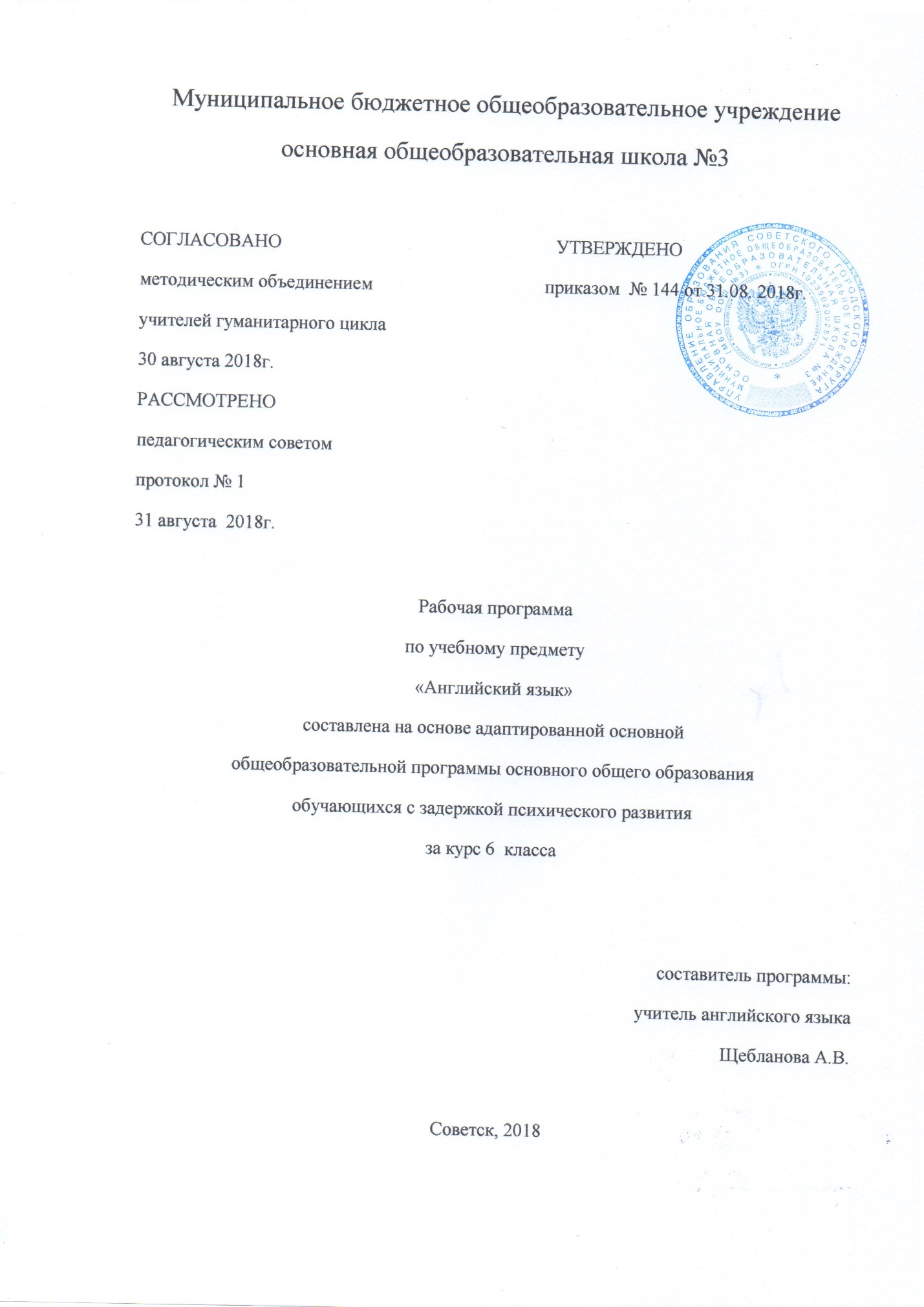 Содержание программыПояснительная записка_____________________________________________2Возможные результаты _____________________________________  9Критерии оценки достижения возможных результатов __________  12Учебный план___________________________________________________ 13Календарно -тематический план___________________________________  15 Образовательные ресурсы ________________________________________16Пояснительная записка6Б классРабочая  программа  составлена на основе Федерального компонента государственного стандарта основного общего образования (2004 год), примерной программы основного общего образования Министерства образования и науки РФ по иностранным языкам и  Программы курса английского языка «New Millennium English»    5-9 кл.  (2009г.) с учётом особых возможностей здоровья обучающихся.Программа нацелена на реализацию личностно-ориентированного, коммуникативно-когнитивного, социокультурного деятельностного подхода к обучению английскому языку. Обучение английскому языку в 5-9 классах основывается на учебно-методическом комплекте «New Millennium English». В данном УМК, предназначенном для наиболее эффективной подготовки учащихся к последующему обучению, учитывается страноведческая направленность курса, возрастные и психофизиологические особенности учащихся в ходе решения проблемных учебных заданий. Учебно-методический комплект «New Millennium English» , допущенный  Министерством  образования РФ, включает следующие компоненты: учебник, книга для учителя,  рабочая тетрадь, аудиоприложение.             Курс обеспечивает необходимый уровень отработки предъявляемого языкового, речевого, социокультурного материала в сбалансированной системе значимых для учащихся упражнений и заданий.               Изучение иностранного языка в основной школе направлено на достижение следующих целей: развитие иноязычной коммуникативной компетенции в совокупности ее составляющих речевой, языковой, социокультурной, компенсаторной, учебно-познавательной;развитие и воспитание у школьников понимания важности изучения иностранного языка в современном мире и потребности пользоваться им как средством общения, познания, самореализации и социальной адаптации; воспитание качеств гражданина, патриота; развитие национального самосознания, стремления к взаимопониманию между людьми разных сообществ, толерантного отношения к проявлениям иной культуры;применение приобретенных знаний и умений в практической деятельности и повседневной жизни.   Задачи обучения:развитие умения общаться на английском языке с учетом речевых возможностей и   коммуникативных умений в говорении, аудировании, чтении и письме;освоение лингвистических представлений, необходимых для владения устной и письменной речью на английском языке;развитие личности ребенка, его речевых способностей, внимания, мышления, памяти и воображения; мотивации к дальнейшему изучению английского языка на последующих ступенях школьного образования.  Содержание курса отбиралось в строгом соответствии с требованиями учебных программ и стандартов к формированию комплексных коммуникативных умений учащихся на начальном этапе обучения английскому языку. (Примерные программы по иностранным языкам основного (общего) образования Министерства образования и науки РФ)В соответствии с региональным базисным учебным планом(II ступни) для классов с ЗПР на  изучение иностранного языка выделено 2 часа в неделю. В связи с этим рабочая программа адаптирована и сокращена :6 класс  – 68 часов.Реализовать программу планируется в условиях классно-урочной системы обучения.Основные методы и формы обучения:Коммуникативная методика обучения английскому языку основана на утверждении о том, что для успешного овладения иностранным языком учащиеся должны знать не только языковые формы, т.е. лексику,  грамматику и произношение, но также иметь представление о том, как их использовать с целью реальной коммуникации.При обучении английскому языку основными формами работы являются: коллективные, групповые, индивидуальные. 	Использование технологий личностно-ориентированнного и дифференцированного обучения, информационно-коммункационных технологий способствует  развитию основных компетенций учащихся, развитию их познавательной активности. Контроль проводится по всем видам речевой деятельности: аудирование, говорение, чтение, письменная речь, грамматика.Языковые знания и навыкиЛексическая сторона речиРасширение объема продуктивного и рецептивного лексического минимума за счет лексических средств, обслуживающих новые темы, проблемы и ситуации общения. К 500 лексическим единицам, усвоенным в начальной школе, добавляется около 100 новых лексических единиц, включающих устойчивые словосочетания, оценочную лексику, реплики-клише речевого этикета, отражающие культуру стран изучаемого языка.Развитие навыков их распознавания и употребления в речи.Знание основных способов словообразования:а) аффиксации:глаголы с префиксами re- (rewrite);существительные с суффиксами –ness (kindness), -ship (friendship), -ist (journalist), -ing (meeting);прилагательные с суффиксами –y (lazy), -ly (lovely), -ful (helpful), -al(musical), -ic (fantastic), - ian/an (Russian), -ing (boring); - ous (famous), префиксом un- (unusual) ;глаголов dis- (discover), mis- (misunderstand); - ize/ise (revise); существительных –sion/tion (impression/information), -ance/ence (performance/influence), -ment (development),-ity (possibility);прилагательных –im/in (impolite/informal), -able/ible (sociable/possible), - less (homeless), -ive (creative), inter- (international);2) словосложением: прилагательное + прилагательное ( well-known) , прилагательное + существительное ( blackboard);наречия с суффиксом - ly (quickly);числительные с суффиксами –teen (nineteen), -ty (sixty), -th (fifth)б) словосложения: существительное + существительное (football)в) конверсии (образование существительных от неопределенной формы глагола – to change – change) прилагательными, образованными от существительных (cold – cold winter). Распознавание и использование интернациональных слов (doctor).  Грамматическая сторона речиВ рамках курса школьники знакомятся и учатся употреблять в речи:Речевые  уменияАудированиеМонологическая речь. Развитие монологической речи на средней ступени предусматривает овладение следующими умениями:кратко высказываться о фактах и событиях, используя такие коммуникативные типы речи как описание, повествование и сообщение, а также эмоциональные и оценочные суждения; передавать содержание, основную мысль прочитанного с опорой на текст; делать сообщение в связи с прочитанным/прослушанным текстомвыражать и аргументировать свое отношение к прочитанному/услышанному.Объем монологического высказывания: 5-6 класс  до 6 фраз1.1 Возможные результатыВ результате изучения английского языка ученик должен:1.2. Критерии оценки достижения возможных результатовОценка 5 ставится за вид речевой деятельности говорение в том случае, если:Объем высказывания не менее 5 фраз, отвечающих поставленной коммуникативной задаче, не имеют грамматических ошибок. Темп речи соответствует экспрессивной устной речи учащегося на его родном языке.Высказывание логично, имеет смысловую завершенность, а также выражение собственного мнения.Оценка 4 ставится в том случае, если:Объем высказывания не менее 5 фраз, фразы отвечают поставленной коммуникативной, но имеющих грамматические ошибки, хотя акт коммуникации не нарушен.Присутствуют логичность высказывания и аргументирование своей точки зрения.Оценка 3 ставится, если:Объем высказывания соответствует этапу обучения, их лингвистическая правильность находится в пределах, когда акт коммуникации нарушен частично.Логичность высказывания, а также его связность не соответствует поставленной коммуникативной задаче, темп речи не соответствует нормам.Оценка 2 ставится, если:Объем высказывания на 50 % ниже нормы, не имеет смысловой завершенности.Языковое оформление реплик полностью нарушает акт коммуникации и не соответствует произносительным нормам.Чтение.Оценка 5 ставится, если:Коммуникативная задача решена, при этом учащиеся полностью поняли и осмыслили содержание текста в объеме, предусмотренномзаданием, чтение соответствовало программным требованиям для каждого класса.Оценка 4 ставится, если:коммуникативная задача решена, учащиеся поняли и осмыслили содержание прочитанного, в объеме, предусмотренном каждым классом.Оценка 3 ставится, если:коммуникативная задача решена и при этом учащиеся поняли и осмыслили главную идею текста, в объеме, предусмотренном заданием, чтение в основном соответствует программным требованиям.Оценка 2 ставится, если: коммуникативная задача не решена, учащиеся не поняли содержания прочитанного текста в объеме, предусмотренном заданием, и чтение не соответствует программным требованиям.2.   Учебный план6 б класс УМК “English 6” В.П.Кузовлев3. Календарно-тематическое поурочное планирование УМК “English-Авторы: В.П. Кузовлев, Н.М. Лапа, Э.Ш. Перегудова, И.П. Костина, О.В. Дуванова, Е.В. Кузнецова, 6-е изд., перераб. – М.: Просвещение, 20154. Образовательные ресурсыУчебная программаУчебники  «ENGLISH 6». В.П.Кузовлев и др.Книга для учителя. В.П.Кузовлев и др. Аудиоприложение Технические средства обучения (средства ИКТ)Цифровые образовательные ресурсыhttp://www.eslprintables.com/http://www.engvid.com/http://moviesegmentstoassessgrammargoals.blogspot.com/http://www.englishtenseswithcartoons.com/http://busyteacher.org/http://english-teacherhttp://www.openclass.ruhttp://www.alleng.ruЕдиная коллекция цифровых образовательных ресурсов:http://school-collection.edu.ru/Демонстрационные пособияПовелительные предложения с глаголом letСложноподчиненные предложения с союзами who, which, when, if, becauseРазделительные и альтернативные вопросыИмя существительное: исчисляемые и неисчисляемыеАртикль: с неисчисляемыми существительнымиМестоимение: some, any, no, every; much, many, a lot of, few, little; too, eitherГлагол: I и II формы глаголов; правильные и неправильные глаголы; FutureSimple, Past Simple; модальные глаголы must, have toЧтениеШкольники учатся читать и понимать тексты с различной глубиной проникновения в их содержание (в зависимости от вида чтения): с пониманием основного содержания (ознакомительное чтение); с полным пониманием содержания (изучающее чтение); с выборочным пониманием нужной или интересующей информации (просмотровое/поисковое чтение). Содержание текстов должно соответствовать возрастным особенностям и интересам учащихся 5-6 классов, иметь образовательную и воспитательную ценность. Независимо от вида чтения возможно использование двуязычного словаря.ЧтениеШкольники учатся читать и понимать тексты с различной глубиной проникновения в их содержание (в зависимости от вида чтения): с пониманием основного содержания (ознакомительное чтение); с полным пониманием содержания (изучающее чтение); с выборочным пониманием нужной или интересующей информации (просмотровое/поисковое чтение). Содержание текстов должно соответствовать возрастным особенностям и интересам учащихся 5-6 классов, иметь образовательную и воспитательную ценность. Независимо от вида чтения возможно использование двуязычного словаря. Чтение с пониманием основного содержания текста осуществляется на несложных аутентичных материалах с ориентацией на предметное содержание, выделяемое в 5-6 классах, включающих факты, отражающие особенности быта, жизни, культуры стран изучаемого языка. Объем текстов для чтения – до 300 слов.Умения чтения, подлежащие формированию:определять тему, содержание текста по заголовку;выделять основную мысль;выбирать главные факты из текста, опуская второстепенные;устанавливать логическую последовательность основных фактов текста. Чтение с пониманием основного содержания текста осуществляется на несложных аутентичных материалах с ориентацией на предметное содержание, выделяемое в 5-6 классах, включающих факты, отражающие особенности быта, жизни, культуры стран изучаемого языка. Объем текстов для чтения – до 300 слов.Умения чтения, подлежащие формированию:определять тему, содержание текста по заголовку;выделять основную мысль;выбирать главные факты из текста, опуская второстепенные;устанавливать логическую последовательность основных фактов текста. Чтение с полным пониманием текста осуществляется на несложных аутентичных текстах, ориентированных на предметное содержание речи в 5-6 классах. Формируются и отрабатываются умения:полно и точно понимать содержание текста на основе его информационной переработки (языковой догадки, словообразовательного анализа, использования двуязычного словаря);выражать свое мнение по прочитанному.Объем текстов для чтения до 200 слов. Чтение с полным пониманием текста осуществляется на несложных аутентичных текстах, ориентированных на предметное содержание речи в 5-6 классах. Формируются и отрабатываются умения:полно и точно понимать содержание текста на основе его информационной переработки (языковой догадки, словообразовательного анализа, использования двуязычного словаря);выражать свое мнение по прочитанному.Объем текстов для чтения до 200 слов.Письмо и письменная речьОвладение письменной речью предусматривает развитие следующих умений:делать выписки из текста;писать короткие поздравления с днем рождения, другим праздником (объемом до 30-40 слов, включая адрес), выражать пожелания заполнять бланки (указывать имя, фамилию, пол, возраст, гражданство, адрес);писать личное письмо с опорой на образец (расспрашивать адресат о его жизни, делах, сообщать то же о себе, выражать благодарность, просьбы), объем личного письма  для учащихся 5-6 классов до  50 слов, включая адрес. Письмо и письменная речьОвладение письменной речью предусматривает развитие следующих умений:делать выписки из текста;писать короткие поздравления с днем рождения, другим праздником (объемом до 30-40 слов, включая адрес), выражать пожелания заполнять бланки (указывать имя, фамилию, пол, возраст, гражданство, адрес);писать личное письмо с опорой на образец (расспрашивать адресат о его жизни, делах, сообщать то же о себе, выражать благодарность, просьбы), объем личного письма  для учащихся 5-6 классов до  50 слов, включая адрес. Письмо и письменная речьОвладение письменной речью предусматривает развитие следующих умений:делать выписки из текста;писать короткие поздравления с днем рождения, другим праздником (объемом до 30-40 слов, включая адрес), выражать пожелания заполнять бланки (указывать имя, фамилию, пол, возраст, гражданство, адрес);писать личное письмо с опорой на образец (расспрашивать адресат о его жизни, делах, сообщать то же о себе, выражать благодарность, просьбы), объем личного письма  для учащихся 5-6 классов до  50 слов, включая адрес. ГоворениеГоворениеГоворениеДиалогическая речь. В 5–6 классах продолжается развитие таких речевых умений, как умения вести диалог этикетного характера, диалог-расспрос, диалог-побуждение к действию, диалог-обмен мнениями. При этом по сравнению с начальной школой усложняется предметное содержание речи, увеличивается количество реплик, произносимых школьниками в ходе диалога, становится более разнообразным языковое оформление речи. Обучение ведению диалогов этикетного характеравключает такие речевые умения как:начать, поддержать и закончить разговор;поздравить, выразить пожелания и отреагировать на них; выразить благодарность;вежливо переспросить, выразить согласие /отказ.Объем диалогов : 5-6 кл до 3 реплик со стороны каждого учащегося.При обучении ведению диалога-расспросаотрабатываютсяречевыеумениязапрашивать и сообщать фактическую информацию (Кто? Что? Как? Где? Куда? Когда? С кем? Почему?), переходя с позиции спрашивающего на позицию отвечающего. Объем диалогов до  реплик со стороны каждого учащегося.При обучении ведению диалога-расспросаотрабатываютсяречевыеумениязапрашивать и сообщать фактическую информацию (Кто? Что? Как? Где? Куда? Когда? С кем? Почему?), переходя с позиции спрашивающего на позицию отвечающего. Объем диалогов до  реплик со стороны каждого учащегося.При обучении ведению диалога-побуждения к действию отрабатываются умения:обратиться с просьбой и выразить готовность/отказ ее выполнить;дать совет и принять/не принять его;пригласить к действию/взаимодействию и согласиться/не согласиться, принять в нем участие.Объем диалогов – от 2-х  до 4-х реплик со стороны каждого учащегося.При обучении ведению диалога-обмена мнениями отрабатываются умения: выражать свою точку зрения;выражать согласие/ несогласие с точкой зрения партнера;выражать сомнение;выражать чувства, эмоции (радость, огорчение). Объем учебных диалогов – до 2-х реплик со стороны каждого учащегося 5-6 классаПри обучении ведению диалога-побуждения к действию отрабатываются умения:обратиться с просьбой и выразить готовность/отказ ее выполнить;дать совет и принять/не принять его;пригласить к действию/взаимодействию и согласиться/не согласиться, принять в нем участие.Объем диалогов – от 2-х  до 4-х реплик со стороны каждого учащегося.При обучении ведению диалога-обмена мнениями отрабатываются умения: выражать свою точку зрения;выражать согласие/ несогласие с точкой зрения партнера;выражать сомнение;выражать чувства, эмоции (радость, огорчение). Объем учебных диалогов – до 2-х реплик со стороны каждого учащегося 5-6 классазнать/пониматьзнать/пониматьосновные значения изученных лексических единиц (слов, словосочетаний); основные способы словообразования (аффиксация, словосложение, конверсия)знать/пониматьзнать/пониматьособенности структуры простых и сложных предложений изучаемого иностранного языка; интонацию различных коммуникативных типов предложенийзнать/пониматьзнать/пониматьпризнаки изученных грамматических явлений (видо-временных форм глаголов, модальных глаголов и их эквивалентов, артиклей, существительных, степеней сравнения прилагательных и наречий, местоимений, числительных, предлогов)знать/пониматьзнать/пониматьосновные нормы речевого этикета (реплики-клише, наиболее распространенная оценочная лексика), принятые в стране изучаемого языказнать/пониматьзнать/пониматьроль владения иностранными языками в современном мире, особенности образа жизни, быта, культуры стран изучаемого языка (всемирно известные достопримечательности, выдающиеся люди и их вклад в мировую культуру), сходство и различия в традициях своей страны и стран изучаемого языказнать/пониматьзнать/пониматьинтонацию различных коммуникативных типов предложенийуметьговорениерассказывать о себе, своей семье, друзьях, своих интересах и планах на будущее, сообщать краткие сведения о своем городе/селе, о своей стране и стране изучаемого языкаНачинать, вести/поддерживать и заканчивать беседу в стандартных ситуациях общения, соблюдая нормы речевого этикета, при необходимости переспрашивая, уточняяуметьговорениеделать краткие сообщения, описывать события/явления (в рамках пройденных тем), передавать основное содержание, основную мысль прочитанного или услышанного, выражать свое отношение к прочитанному/услышанному, давать краткую характеристику персонажейРасспрашивать собеседника и отвечать на его вопросы, высказывая свое мнение, просьбу, отвечать на предложение собеседника согласием/отказом, опираясь на изученную тематику и усвоенный лексико-грамматический материалДелать краткие сообщения, описывать события/явления (в рамках пройденных тем), передавать основное содержание, основную мысль прочитанного или услышанного, выражать свое отношение к прочитанному/услышанному, давать краткую характеристику персонажейИспользовать перифраз, синонимичные средства в процессе устного общенияуметьаудированиепонимать основное содержание кратких, несложных аутентичных прагматических текстов (прогноз погоды, программы теле/радио передач, объявления на вокзале/в аэропорту) и выделять для себя значимую информациюуметьаудированиепонимать основное содержание несложных аутентичных текстов, относящихся к разным коммуникативным типам речи (сообщение/рассказ), уметь определить тему текста, выделить главные факты в тексте, опуская второстепенныечтениеориентироваться в иноязычном тексте: прогнозировать его содержание по заголовкучтениечитать аутентичные тексты разных жанров преимущественно с пониманием основного содержания (определять тему, выделять основную мысль, выделять главные факты, опуская второстепенные, устанавливать логическую последовательность основных фактов текста)чтениечитать несложные аутентичные тексты разных жанров с полным и точным пониманием, используя различные приемы смысловой переработки текста (языковую догадку, анализ, выборочный перевод), оценивать полученную информацию, выражать свое мнениечтение читать текст с выборочным пониманием нужной или интересующей информацииписьменная речьделать выписки из текстаписьменная речьписать поздравления, личные письма с опорой на образец: расспрашивать адресата о его жизни и делах, сообщать то же о себе, выражать благодарность, просьбу, употребляя формулы речевого этикета, принятые в странах изучаемого языка.письменная речьзаполнять бланки (указывать имя, фамилию, пол, возраст, гражданство, адрес), анкеты, формулярыиспользовать приобретенные знания и умения в практической деятельности и повседневной жизнииспользовать приобретенные знания и умения в практической деятельности и повседневной жизнисоциальной адаптации; достижения взаимопонимания в процессе устного и письменного общения с носителями иностранного языка, установления межличностных и межкультурных контактов в доступных пределахиспользовать приобретенные знания и умения в практической деятельности и повседневной жизнииспользовать приобретенные знания и умения в практической деятельности и повседневной жизнисоздания целостной картины полиязычного, поликультурного мира, осознания места и роли родного и изучаемого иностранного языка в этом миреиспользовать приобретенные знания и умения в практической деятельности и повседневной жизнииспользовать приобретенные знания и умения в практической деятельности и повседневной жизниприобщения к ценностям мировой культуры как через иноязычные источники информации, в том числе мультимедийные, так и через участие в школьных обменах, туристических поездках, молодежных форумахиспользовать приобретенные знания и умения в практической деятельности и повседневной жизнииспользовать приобретенные знания и умения в практической деятельности и повседневной жизниознакомления представителей других стран с культурой своего народа; осознания себя гражданином своей страны и мираПредметКлассКол-во часов в нед.I триместрII триместрIIIтриместрГодАнглийский язык6 б225202368№ урокаТема урокаКоличество часовДатаДатаДатаДата№ урокаТема урокаКоличество часовпланданоданодано1Как ты выглядишь?15.092Какая у тебя любимая одежда?16.093. Вводный контроль.112.094Заботит ли тебя как ты выглядишь?113.095Не мог бы ты оказать мне услугу?119.096Как выглядеть хорошо.120.097Урок повторения126.0926.098 контрольная работа   127.099 Резервный урок13.103.1010.Что говорят звёзды?14.1011Что хорошего быть мальчиком (девочкой)?110.1012Мы развлекаемся вместе.111.1013Что ты делаешь?117.1014- Извините.-Всё нормально.118.1015 Люди, которые мне нравятся.124.1016Резервный урок125.1025.1017Тебе нравится твой дом?17.117.1118Тебе нравился твой старый дом?18.118.1119Ты помогаешь дома?114.1114.1120Ты уже сделал?115.1115.1121Хотел бы ты жить в необычном доме?121.1121.1122Контрольная работа 122.1122.1123-24Проект 128-29.1128-29.1125Куда люди идут за покупками?15.125.1226Чтение 16.126.1227У вас есть лук?112.1212.1228Мы делали покупки весь день.113.1213.1229Я ищу сувенир.119.1219.1230Я люблю покупки. А ты?120.1220.1231-32Это мой любимый магазин!226-27.1226-27.1233Контрольная работа110.0110.0134У меня жуткая головная боль.116.0116.0135Ты здоровый ребёнок?117.0117.0136Что ты делаешь чтобы быть здоровым?123.0123.0137Какая у тебя медицинская история?124..0124..0138An apple a day keeps a doctor away.130.0130.0139Как дела? Чтение.131.0131.0140 -41  Повторение .    26-7.026-7.0242.Настольная игра113.0213.0243Р е з е р в н ы й   у р о к114.0214.0244Контрольная работа120.0220.0245   Какая погода?121.0221.0246Если погода хорошая…127.0227.0247чтение.128.0228.0248Какая будет погода?16.036.0349Лето или зима?17.037.0350Куда вы поедете?113.0313.0351Сезонные дела.114.0314.0352Урок повторения120.0320.0353Контрольная работа121.0321.0354Резервный урок13.043.0455-56Кто они?24.04, 10.044.04, 10.0457-58Нравится ли людям то, чем они занимаются?211.04, 17.0411.04, 17.0459Что было раньше?118.0418.0460-61 Что она должна делать на работе?224-25.0424-25.0462Моя работа – это учёба!18.058.0563Кем ты собираешься стать?115.0515.0564  Повторение 116.0516.0565Контрольная работа122.0522.0566Повторение 123.0523.0567И т о г о в а я   к о н т р о л ь н а я   р а б о т а129.0529.0568Р е з е р в н ы й   у р о к   130.0530.05